Підстава: пункт 4-1 постанови Кабінету Міністрів України від 11 жовтня 2016 р. № 710 «Про ефективне використання державних коштів» Обґрунтування на виконання вимог Постанови КМУ від 11.10.2016 № 710:Враховуючи зазначене, замовник прийняв рішення стосовно застосування таких технічних та якісних характеристик предмета закупівлі:Ліміт відповідальності (розмір страхових виплат) - відповідно до Постанови КМУ від 16.11.2002 № 1788.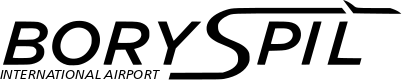 ДЕРЖАВНЕ ПІДПРИЄМСТВО«МІЖНАРОДНИЙ АЕРОПОРТ «БОРИСПІЛЬ» 08300, Україна, Київська обл., Бориспільський район, село Гора, вулиця Бориспіль -7, код 20572069, юридична особа/ суб'єкт господарювання, який здійснює діяльність в окремих сферах господарювання, зазначених у п. 4 ч.1 ст. 2 Закону України «Про публічні закупівлі»Обґрунтування технічних та якісних характеристик предмета закупівлі та очікуваної вартості предмета закупівліОбґрунтування технічних та якісних характеристик предмета закупівлі та очікуваної вартості предмета закупівліПункт КошторисуНазва предмета закупівлі із зазначенням коду за Єдиним закупівельним словникомОчікувана вартість предмета закупівлі згідно річного плану закупівельОчікувана вартість предмета закупівлі згідно ОГОЛОШЕННЯ про проведення відкритих торгівІдентифікатор процедури закупівлі20.05 (2023) Страхування відповідальності на випадок надзвичайних ситуації на об’єктах підвищеної небезпеки, код ДК 021:2015 - 66510000-8 - Страхові послуги17 480,00 грн. з ПДВ17 480,00грн. без ПДВ UA-2023-07-10-009231-a1Обґрунтування технічних та якісних характеристик предмета закупівліТехнічні та якісні характеристики предмету закупівлі визначені Законом України від 07.03.1996 року № 85/96-ВР «Про страхування» та Постановою КМУ від 16 листопада 2002 р. № 1788 «Про затвердження Порядку і правил проведення обов'язкового страхування цивільної відповідальності суб'єктів господарювання за шкоду, яка може бути заподіяна пожежами та аваріями на об'єктах підвищеної небезпеки, включаючи пожежовибухонебезпечні об'єкти та об'єкти, господарська діяльність на яких може призвести до аварій екологічного і санітарно-епідеміологічного характеру».2Обґрунтування очікуваної вартості предмета закупівліВизначення очікуваної вартості здійснено на підставі Положення про порядок визначення очікуваної вартості предмета закупівлі, затвердженого наказом Генерального директора від 17.05.2022 №50-06-1, методом порівняння ринкових цін на підставі отриманих цінових  пропозицій.3Інша інформаціяБуло направлено низку запитів на наступні пошти:СК "БРОКБІЗНЕС" knysh@bbs.com.uaТДВ "СК "ГАРДІАН"  t.liashkovych@grdn.com.uaСтрахова компанія «ПРОВІДНА»  info@providna.uaПрАТ «Перестрахувальне товариство «Європоліс» info@europolis.net.uaСК «Саламандра»  ann_zinkovska@ukr.net    tender@salamandra.uaСК «Універсальна»  top@universalna.comСтрахова компанія “ІНГО” mbazaleeva@ingo.ua    skuleshova@ingo.uaСК «УНІКА»  office@uniqa.uaСГ "ТАС" info@sgtas.uaПАТ "СК "ПЗУ УКРАЇНА for-pzu@pzu.com.uaПрАТ "СК "ВУСО" tsimidan.d@vuso.uaСК «Арсенал Страхування»  info@arsenal-strahovanie.comПАТ СК «Місто»  info@ic-misto.com.uaПАТ "НАСК „ОРАНТА” natalia.sirenko@oranta.uaПАТ "СТРАХОВА КОМПАНІЯ "КРОНА" ickrona@krona.net.ua  v.chervinska@krona.net.uaСтрахова компанія "Країна" R.Bertash@krayina.com№ п/пНайменування Послуги та назва об’єкта підвищеної небезпекиОдиницявиміруКількістьТехнічні та якісні характеристики предмета закупівлі(Технічна специфікація)1Обов'язкове страхування цивільної відповідальності суб'єктів господарювання за шкоду, яка може бути заподіяна пожежами та аваріями на об'єктах підвищеної небезпеки, включаючи пожежовибухонебезпечні об'єкти та об'єкти, господарська діяльність на яких може призвести до аварій екологічного і санітарно-епідеміологічного характеру: АЗС - 1послуга1Об'єкт підвищеної небезпеки:  АЗС – 1, який має 2 категорію небезпеки. Найменування небезпечної речовини:  світлі нафтопродукти (дизельне паливо, бензини), оливи. Клас, підклас небезпечної речовини: № 1202, 1203.Кількість небезпечної речовини на  об'єкті підвищеної небезпеки: 100 тонн. Страхова сума: 4 046 000,00 грн.2Обов'язкове страхування цивільної відповідальності суб'єктів господарювання за шкоду, яка може бути заподіяна пожежами та аваріями на об'єктах підвищеної небезпеки, включаючи пожежовибухонебезпечні об'єкти та об'єкти, господарська діяльність на яких може призвести до аварій екологічного і санітарно-епідеміологічного характеру: АЗС - 2послуга1Об'єкт підвищеної небезпеки:  АЗС – 2, який має 2 категорію небезпеки.Найменування небезпечної речовини:  світлі нафтопродукти (дизельне паливо, авіаційне паливо).Клас, підклас небезпечної речовини: № 1202, 1863.Кількість небезпечної речовини на  об'єкті підвищеної небезпеки: 60 тонн.Страхова сума: 4 046 000,00 грн.3Обов'язкове страхування цивільної відповідальності суб'єктів господарювання за шкоду, яка може бути заподіяна пожежами та аваріями на об'єктах підвищеної небезпеки, включаючи пожежовибухонебезпечні об'єкти та об'єкти, господарська діяльність на яких може призвести до аварій екологічного і санітарно-епідеміологічного характеру: АЗС - 3послуга1Об'єкт підвищеної небезпеки:  АЗС – 3, який має 2 категорію небезпеки.Найменування небезпечної речовини:  світлі нафтопродукти (дизельне паливо).Клас, підклас небезпечної речовини: № 1202.Кількість небезпечної речовини на  об'єкті підвищеної небезпеки: 50 тонн.Страхова сума: 4 046 000,00 грн.4Обов'язкове страхування цивільної відповідальності суб'єктів господарювання за шкоду, яка може бути заподіяна пожежами та аваріями на об'єктах підвищеної небезпеки, включаючи пожежовибухонебезпечні об'єкти та об'єкти, господарська діяльність на яких може призвести до аварій екологічного і санітарно-епідеміологічного характеру: Склад ПММпослуга1Об'єкт підвищеної небезпеки:  склад ПММ, який має 2 категорію небезпеки.Найменування небезпечної речовини:  світлі нафтопродукти (авіаційне паливо), оливи.Клас, підклас небезпечної речовини: № 1863.Кількість небезпечної речовини на  об'єкті підвищеної небезпеки: 16 000  тонн.Страхова сума: 4 046 000,00 грн.